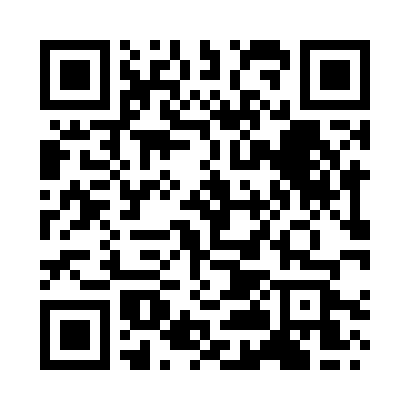 Prayer times for Heliopolis, EgyptMon 1 Apr 2024 - Tue 30 Apr 2024High Latitude Method: NonePrayer Calculation Method: Egyptian General Authority of SurveyAsar Calculation Method: ShafiPrayer times provided by https://www.salahtimes.comDateDayFajrSunriseDhuhrAsrMaghribIsha1Mon4:155:4411:583:306:147:322Tue4:145:4211:583:306:147:333Wed4:135:4111:583:306:157:344Thu4:115:4011:583:306:157:355Fri4:105:3911:573:306:167:356Sat4:095:3811:573:306:177:367Sun4:075:3711:573:306:177:378Mon4:065:3511:563:306:187:389Tue4:055:3411:563:306:187:3810Wed4:035:3311:563:306:197:3911Thu4:025:3211:563:306:207:4012Fri4:015:3111:553:306:207:4113Sat3:595:3011:553:306:217:4214Sun3:585:2911:553:306:227:4215Mon3:575:2711:553:306:227:4316Tue3:555:2611:543:306:237:4417Wed3:545:2511:543:306:237:4518Thu3:535:2411:543:296:247:4619Fri3:515:2311:543:296:257:4620Sat3:505:2211:543:296:257:4721Sun3:495:2111:533:296:267:4822Mon3:475:2011:533:296:277:4923Tue3:465:1911:533:296:277:5024Wed3:455:1811:533:296:287:5125Thu3:445:1711:533:296:297:5226Fri4:426:1612:524:297:298:5327Sat4:416:1512:524:297:308:5328Sun4:406:1412:524:297:308:5429Mon4:396:1312:524:297:318:5530Tue4:376:1212:524:297:328:56